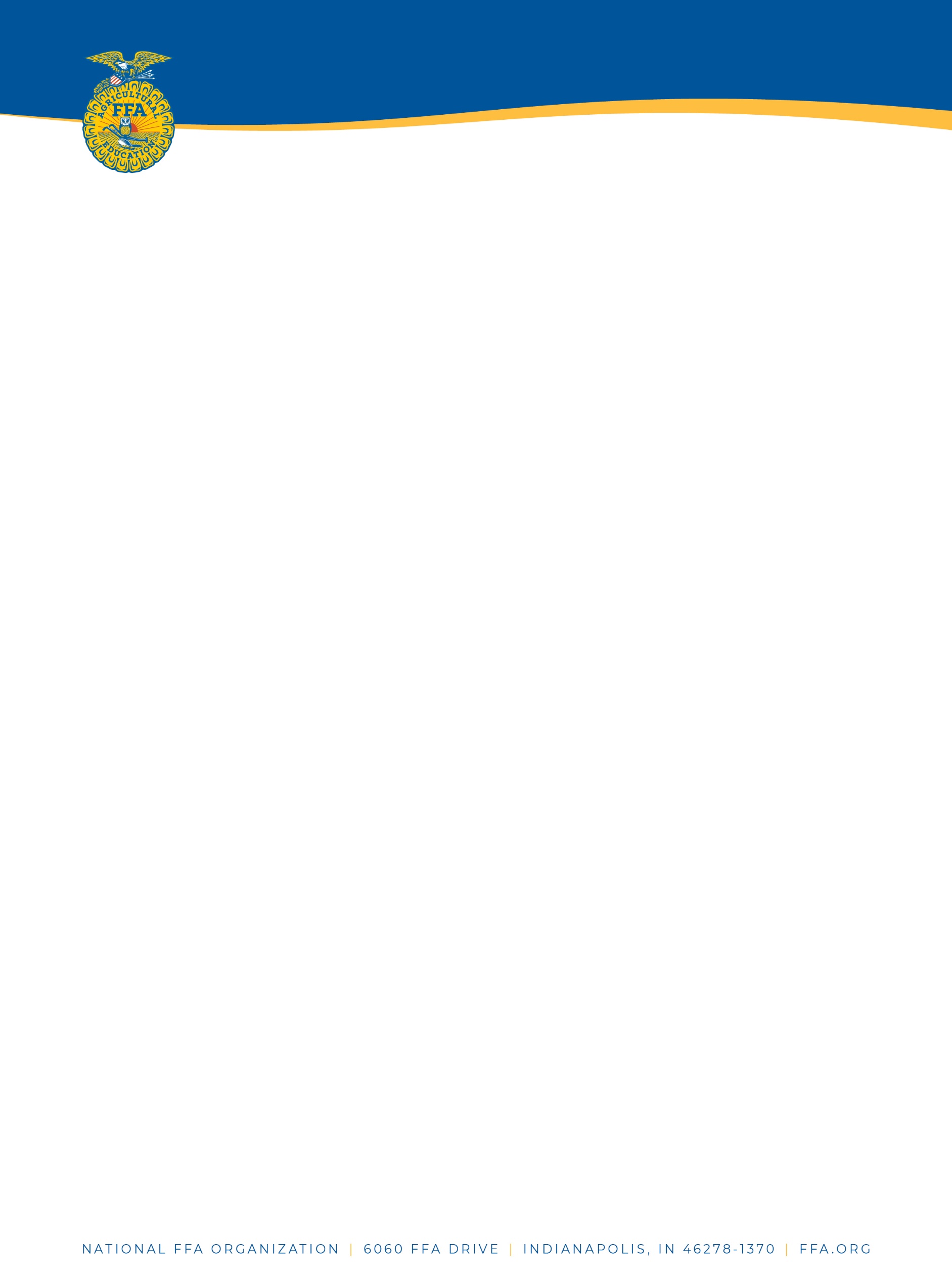 State FFA Extemporaneous Public Speaking EventFORMATThe Extemporaneous Public Speaking Event will be held for individual participants.  Participants should be in official FFA dress.  The event shall be organized as follows:The selection of topics shall be held 30 minutes before the event.  The participants will draw three specific topics, selected at random from one pool of 12, relating to the industry of agriculture.  After selecting the topic they desire to speak on, all three topics will be returned for the next drawing.Twelve topics shall be prepared by the event superintendent and will include three each from the following categories: a) agriscience and technology; b) agrimarketing and international agricultural relations; c) food and fiber systems; and d) urban agriculture.Participants will be admitted to the preparation room at 15-minute intervals and given exactly 30 minutes for topic selection and preparation.Reference material will be screened by the officials in charge of the event on the following basis:Shall be limited to five items.Must be printed material such as books or magazines and/or a compilation of collected materials.  To be counted as one item, a notebook or folder of collected materials may contain no more than 100 pages, single side (cannot be notes or speeches prepared by the participant or notes prepared by another person for the purpose of use for this event).  (Copies must reference the origination point).Each speech shall be the result of the participant s own effort using approved reference material, which the participant may bring to the preparation room.  No other assistance may be provided.  Participants must use the uniform note cards provided.  Any notes fro speaking must be made during the 30-minutes preparation period.A list of all possible topics will be given to and reviewed by the judges prior to the beginning of the event.TIME LIMITEach speech shall be not less than four nor more than six minutes in length with five minutes additional time allowed for related questions, which shall be asked by the judges.  The program chairman of the event shall introduce the participant by name and state, and the participant may introduce his or her speech by title only.  Participants will be penalized one point per second on each judge s score sheet for being over six minutes or under four minutes.  Time commences when the speaker begins talking.  Speakers may use a watch to keep a record of their time.  No time warnings will be given by event officials or observers.RANKINGParticipants shall be ranked in numerical order on the basis of the final score to be determined by each judge without consultation.  The judges’ ranking of each participant then shall be added, and the winner will be that participant whose total of rankings is the lowest.  Other places will be determined in the same manner (low point score method of selection).  In case of a tie, that individual who has the highest grand total score shall have higher rating.EXPLANATION OF SCORE SHEET POINTSStarting in 2024, rubrics will follow National FFA Extemporaneous Speaking Rubrics.  Criteria includes: Oral Communication, Non-verbal Communication, and Response to Questions.  Criteria is weighted, meaning that some areas are worth more than others.  Students are encouraged to review the score sheets, past questions, finalist videos, and examples by visiting the National FFA CDE page at: https://www.ffa.org/participate/ldes/extemporaneous-public-speaking/ 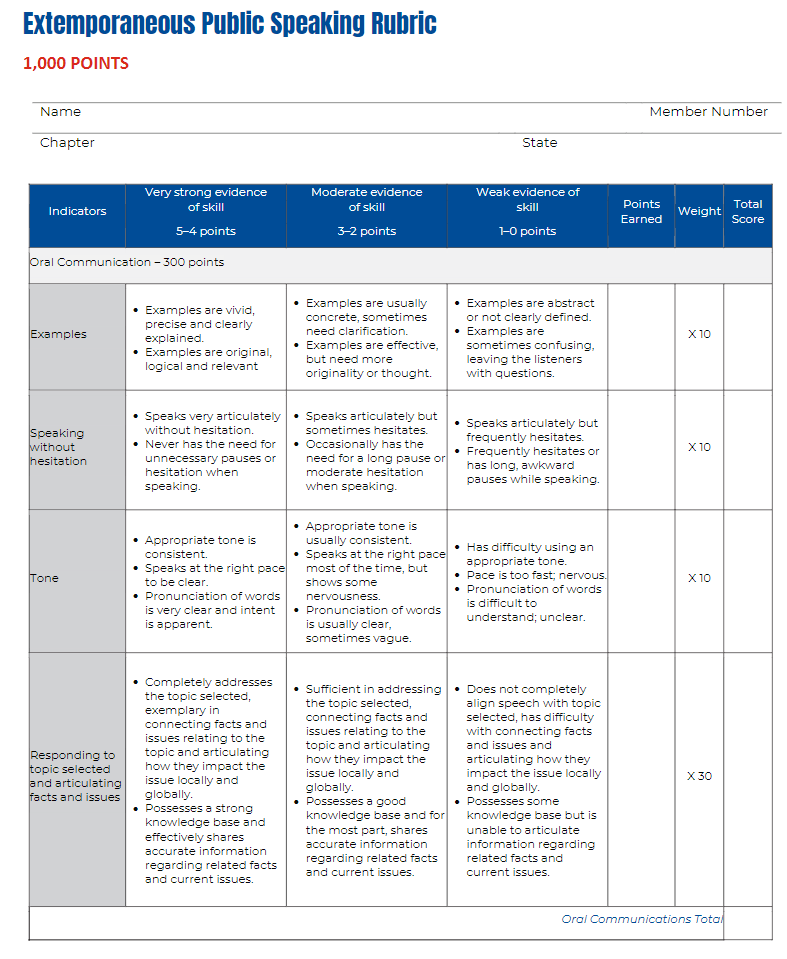 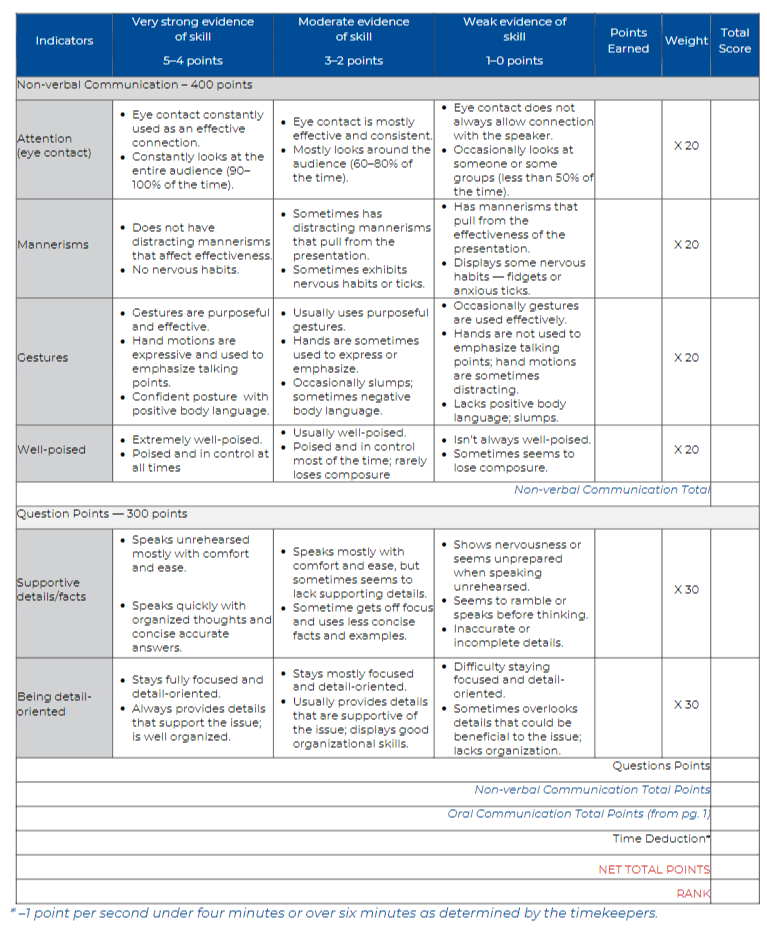 